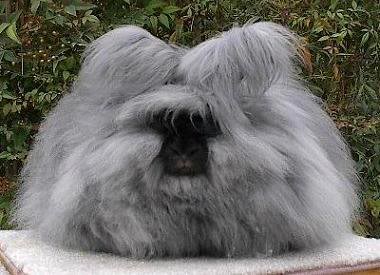 fluffy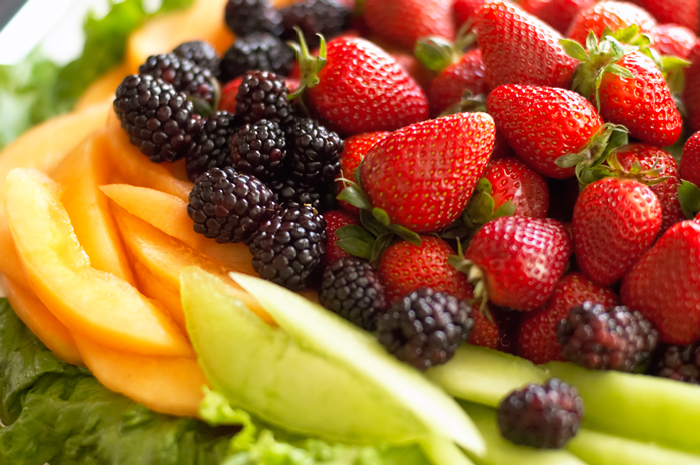 fresh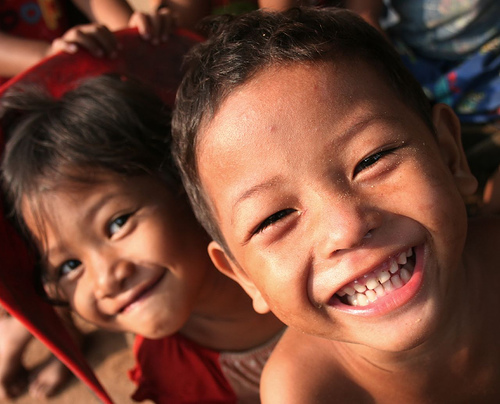 Grinned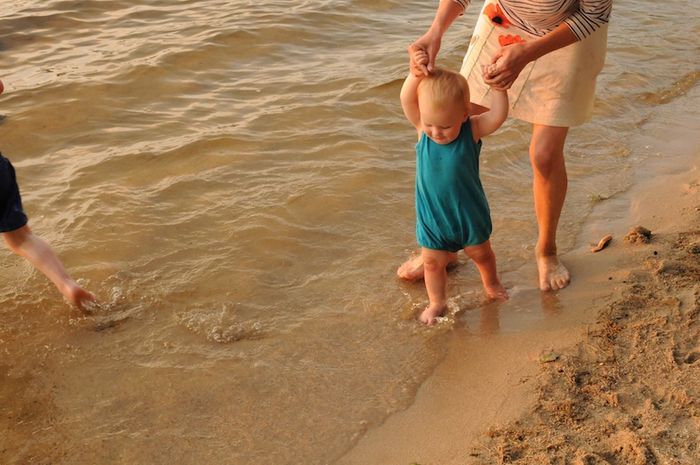 moment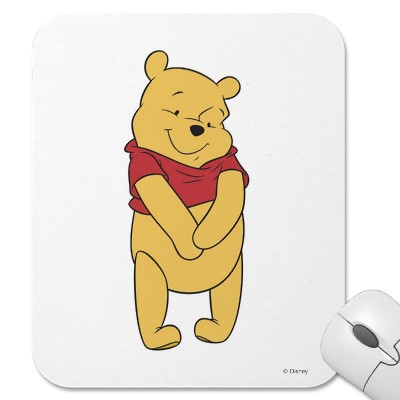 shyly